School: __Hard Knocks_______________________________ Coach: ___Mrs. Frog_______________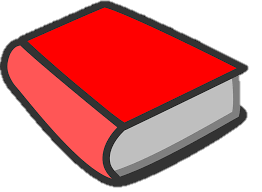 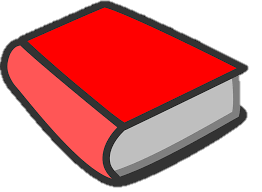 School Leader Being Coached:_____Mrs. Toad___________ Date Initiated: ____3/1/2019__________Directions: Select 2-3 concepts/areas to coach based on the school’s action plan for family engagement.  Complete the table to use in coaching meetings (as needed), and decide on a Plan for Monitoring the coaching process (to be updated at least Quarterly).Plan for Monitoring Adherence to Coaching Service Delivery Plan: (who, how, frequency, and schedule): Quarterly, I will review the coaching service delivery plan with the school leader and will talk about what is working well and what could change. Potential Upcoming Review Dates: May 1, 2019 August 30 2019December 1, 2019PlanningArea I: Communication - inform families about their child’s language and literacy progress in a timely mannerWhat part of the Partnerships for Literacy process is being coached?School is going to try a new way of sharing progress with families, with a weekly text message from teachers to parents/caregivers about something positive their child did this week. I am coaching the P4L team in tracking the progress of this new strategy.What coaching process will you use to coach this?Listening during meetings, Observing implementation or discussion about implementation (making note of strengths and challenges), Reviewing meeting minutes, Asking powerful coaching questions of the group and the leader, and Providing feedback.How often will you provide this coaching?During/after each P4L meeting (monthly)(Or, in separately scheduled meetings with the school leader)What will need to be prepared to provide this coaching?Schedule of meetings, Conversation with School Leader, Format for taking notes and a plan for providing feedback.How will you document progress?During meetings, I will take notes. I will refer back to the school’s P4L plan as needed to see what they have accomplished relative to their plan. I will take notes on the Evaluation and Reflection table in the P4L “creating a school plan” tool.How and when will you provide feedback?I will provide feedback after the meetings to the school leader.(And/Or, during P4L meetings I attend I will give immediate feedback at the end of meetings to the whole group.)How will you know if your coaching is effective?If the P4L team makes progress toward their goals of implementing new strategies and documenting successes/challenges.If the school gets positive feedback from families about the new strategies being implemented.If the school leader continues to be highly engaged in the coaching process, and provides feedback that I am being helpful.PlanningArea 2: What part of the Partnerships for Literacy process is being coached?What coaching process will you use to coach this?How often will you provide this coaching?What will need to be prepared to provide this coaching?How will you document progress?How and when will you provide feedback?How will you know if your coaching is effective?PlanningArea 3 (optional):What part of the Partnerships for Literacy process is being coached?What coaching process will you use to coach this?How often will you provide this coaching?What will need to be prepared to provide this coaching?How will you document progress?How and when will you provide feedback?How will you know if your coaching is effective?